William Law School is committed to safeguarding and promoting the welfare of children and young people and expects all staff to share this commitment  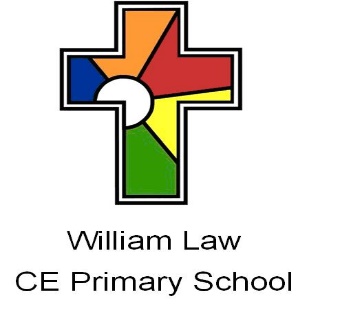 WILLIAM LAW OUT OF SCHOOL CLUB JOB DESCRIPTIONPLAYWORKERJob Title:	Play worker Level 1 Responsible to:	Club ManagerJob Purpose:		To work as part of a team to provide safe, fun and stimulating care for children aged 4 - 11 at William Law Out of School ClubMain DutiesRunning suitable programmes of games/activities for individuals and groups of children according to their preferences and age and stage of developmentActing as a key worker in the implementation of the Early Years Foundation StrategySupervise, lead and assist children in activities and games whilst encouraging good behaviour according to the clubs policies.Awareness of equal opportunities understanding a wide range of cultures and commitment to treating all children as individuals with equal concern and respectUse appropriate skills in dealing with children’s difficult behaviourSensitivity to children and be welcoming to their families to form positive working relationshipsAwareness of all club policies and proceduresTake responsibility, along with other staff, to ensure that all health and safety, accident prevention, registration, arrival and collection procedures, medication records and emergency procedures are maintainedTo ensure that the Club’s Safeguarding Children policy and procedures are followed at all times whilst upholding child protection, data protection and confidential procedures and that concerns are raised in accordance with theseEvaluate and develop own practice of care learning and play to meet the needs of children, parents and staffCollect children from, and deliver back to, William Law School according to an agreed procedure and escort the children to the club in a safe and responsible mannerAccompany children on outings according to club procedureAssist with making and serving of refreshments to childrenAssist with the setting out and clearing up and cleaning of all equipment used by clubAssist with displays of children’s activitiesTake part in staff meetings and programme planning meetingsTake part in staff training as offeredAny other tasks as may be requiredRelationshipsThe Play worker will be required:Be a good, positive role model and form sensitive, appropriate relationships with childrenWelcome and form positive working relationships with parents/carersTo work in a team with the Club Manager, Deputy Manager, Play Leader and other Play workersLiase with the clubs trustees as requiredTo liase with school staff as requiredTo liase with cleaning staff as requiredTo meet with Playworkers from other clubsTo meet with trainers and representatives of other outside organisations as directed by the Club ManagerTo undertake any other tasks, as directed by the School Business Manager or Headteacher, which are consistent with the aims of the post.The above may be amended at any time after discussion with you.